 Rozvaděčové skříně  a pilíře RSPPoužití: Skříň určená pro instalaci elektrického zařízení ve svém vnitřním prostoru, z důvodů poskytnutí vhodné ochrany před vnějšími vlivy. U skříně je nutné definovat požadovaný zámek.Popis skříně: Skříně RS lze montovat na sloup, zazdívat a umístit do volného prostranství jako pilíře. Skříně z polypropylénu jsou robustní a univerzální.  Základem pro výrobu skříní je vytlačovaná deska, která se za pomoci tepla tvaruje a svařuje přídavným materiálem. Tímto se docílí kompaktního pláště skříně, který je z jednoho kusu. Na zadní stěně skříně jsou navařené montážní profily, na kterých je připevněna pomocí šroubů montážní deska. Technologie výroby umožňuje variabilitu rozměru, tvaru a velikosti skříně dle přání zákazníka. Materiál splňuje požadavky na hořlavost V0 a HB40, je tvarově i barevně stálý a stabilizovaný proti vlivům povětrnosti a degradaci UV  zářením. Materiál a konstrukce dveří eliminuje jejich jakékoli vlnění nebo prohnutí. Dveře jsou dostatečně odolné proti mechanickému poškození nebo destrukci. Otevírání dveří je zajištěno v úhlu 110°, což zajistí dokonalý přístup montéra k zařízení v rozvaděči. Zamykání dveří je možné jednobodové nebo tříbodové s pákovým zámkem. Demontáž dveří je jednoduchá a lze ji provést po otevření rozvaděče plochým šroubovákem odstraněním pojistky čepu, poté se čep vysune. Dveře dále zajišťují odvětrání rozvaděče, aniž by bylo narušeno krytí IP44. Odvětrání lze jednoduše zamezit pěnovým (silikonovým) těsněním, čímž lze docílit IP54. Dveře skříně se smí staticky zatížit hmotností max.1,5kg. Skříně jsou standardně dodávány v barevném odstínu RAL 7035. Pilíře se osazují na plastový základ, který je přišroubován ke spodní části skříně. Následně se usadí do připraveného výkopu. Po částečném obsypání a zhutnění se provede připojení pilíře. Pilíře, které jsou více mechanicky zatížené, doporučujeme zemní základ betonovat.  Technické provedení:                                  Skříně                                                                                          Pilíře    FOTO:                       RSP15                             RSP10                                       Platový základ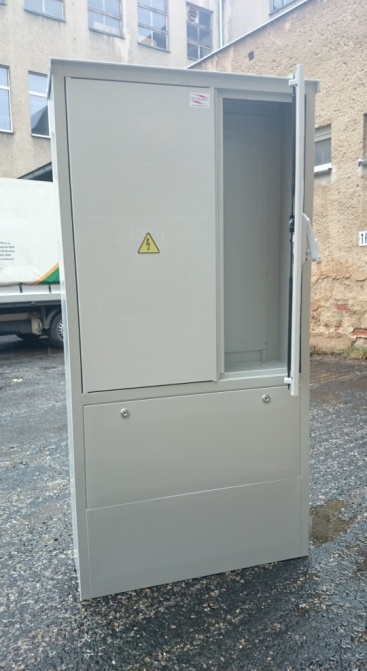 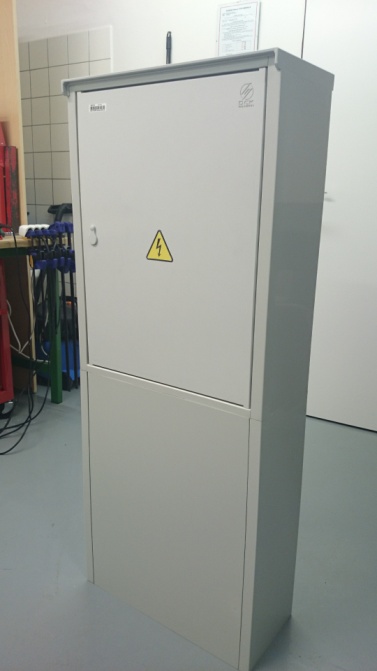 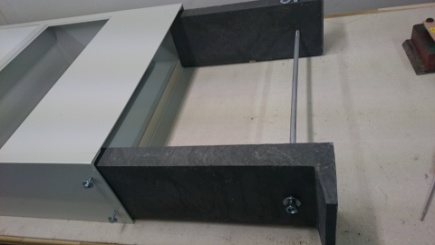                      RS 1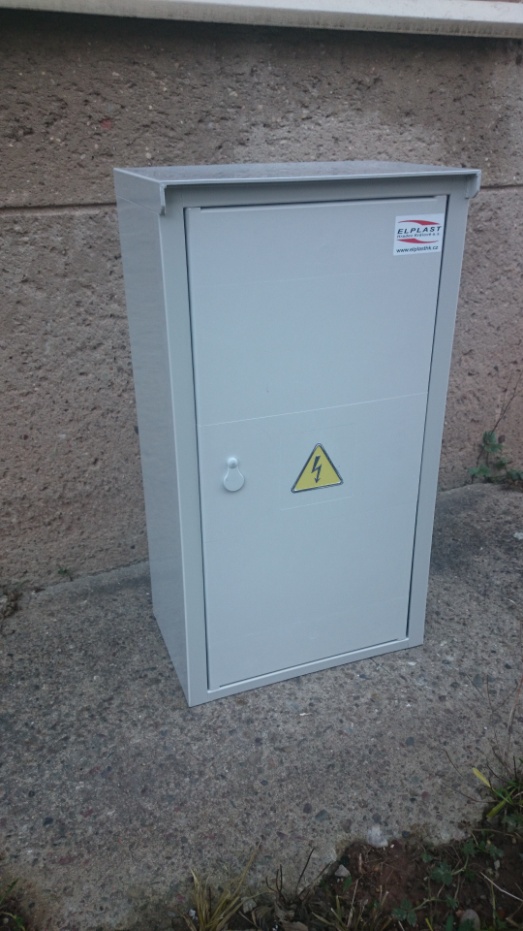   Typové označení Přístrojová náplňRozměry v mm VxŠxHRS1 Montážní deska640x370x250RS2 Montážní deska640x500x250RS3Montážní deska640x830x250RS4 Montážní deska640x980x250RS5  Montážní deska940x370x250RS6 Montážní deska940x500x250RS7 Montážní deska940x830x250RS8 Montážní deska940x980x250Typové označení Přístrojová náplňRozměry v mm VxŠxHRSP9Montážní deska1200x370x250RSP10 Montážní deska1200x500x250RSP11 Montážní deska1200x830x250RSP12 Montážní deska1200x980x250RSP13 Montážní deska1600x370x250RSP14 Montážní deska1600x500x250RSP15Montážní deska1600x830x250RSP16 Montážní deska1600x980x250RSP17Montážní deska1600x1260x250